Первые шаги в Православие: праздник «Покров-Батюшка»Октябрьские дни полны изменений в природе: длиннее и холоднее становятся ночи, продолжительнее дожди…В октябре Православная Церковь отмечает праздник Покрова Божией Матери. В этот день мы вспоминаем, что Дева Мария покрывает нас Своим покровом, защищает нас от всяких бед.Узнать историю праздника, обычаи, связанные с этим днем,  решили ребята 2Б класса. Собранный материал быстро сложился в сценарий с русскими народными песнями, частушками, танцами, загадками и, конечно, замечательными народными традициями празднования православных праздников на Руси. Гость доволен - хозяин рад! Гостями на празднике были первоклашки. Они пришли на праздник не с пустыми руками. Малыши читали стихи об осени, не жалели своих ладошек в поддержку выступающих и вместе с ребятами-второклассниками активно включались в русские народные игры под руководством четырех замечательных ведущих, учащихся 6Б класса: Ветюговой Насти, Коровина Данила, Алихановой Ксении, Ширяевой Ксении.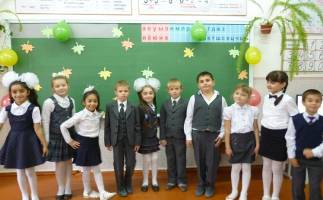 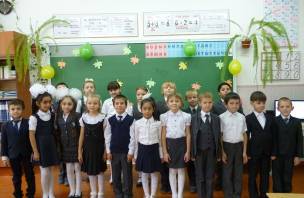 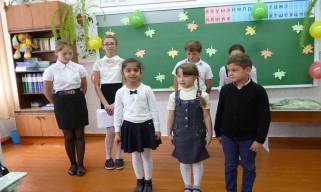 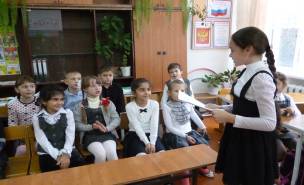 